Отчет о проведении открытого мероприятияС 21 по 25 ноября 2016 года проведение профессионального марафона среди студентов 1 курса «Молекулярная кухня - новые нано-технологии»Ответственные: Рябчикова И.В.
                              Ковалева Р.В.Были охвачены группы:68 (22.11.16)61-62 (23.11.16)
59-60 (24.11.16)
63-64 (24.11.16)65-66 (25.11.16)Присутствовало студентов – 106 человекЦель:
Способствовать формированию знаний по теме «Молекулярная кухня».Задачи:Обучающие:- создание условий для ознакомления студентов с особенностями молекулярной кухни, изучения основных приемов и технологий, используемых в молекулярной кулинарии.Развивающие:
- развитие интереса к изучению физики, химии, технологии приготовления;- развитие творческого подхода к профессии;
- развитие умения сравнивать традиционную кухню с молекулярной;
- развитие у студентов умения слушать, делать вывод, используя знания по технологии приготовления, физике, химии, производственному обучению.

Воспитательные:
- воспитание эстетического вкуса;- воспитание интереса и любви к профессии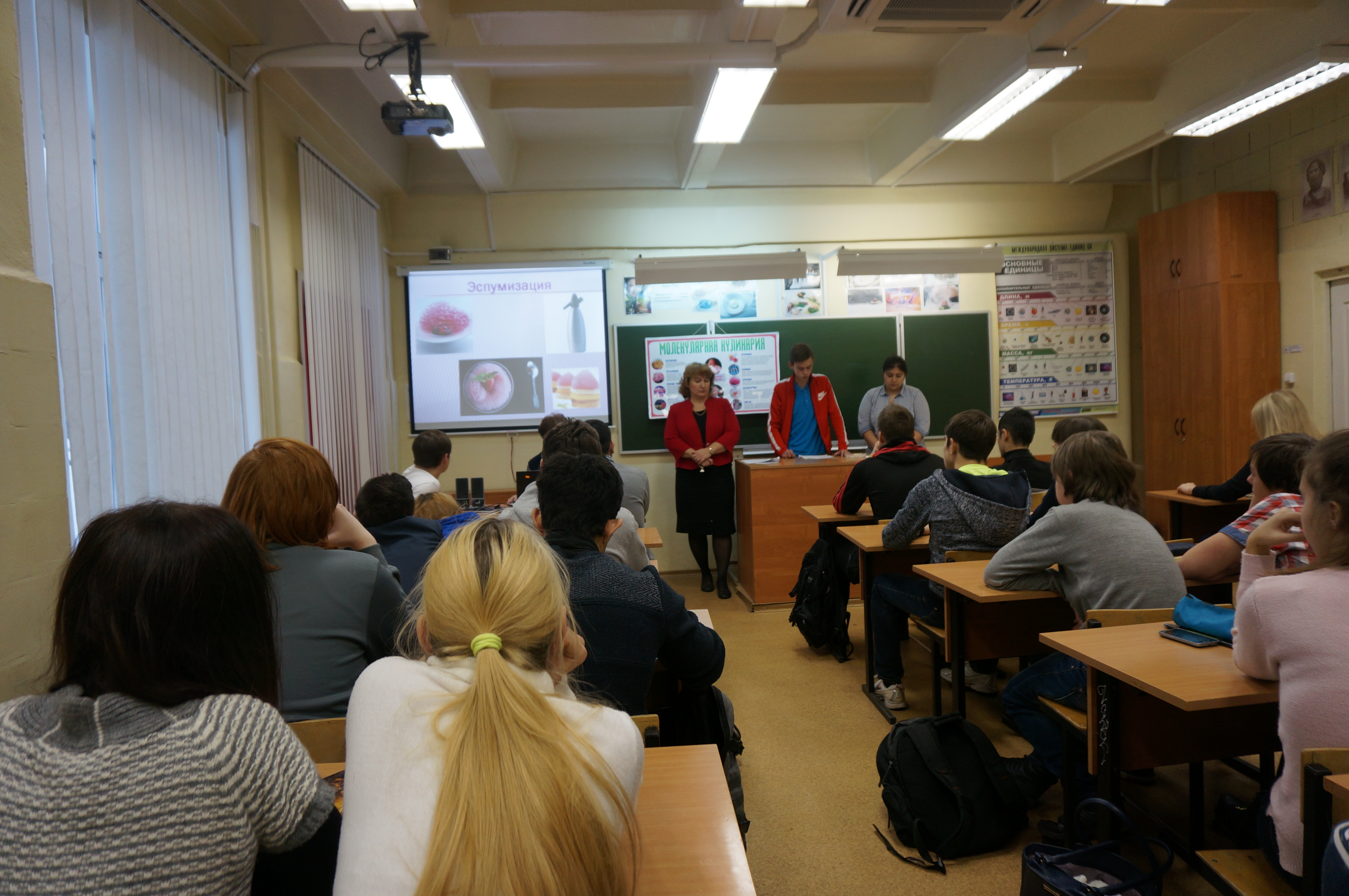 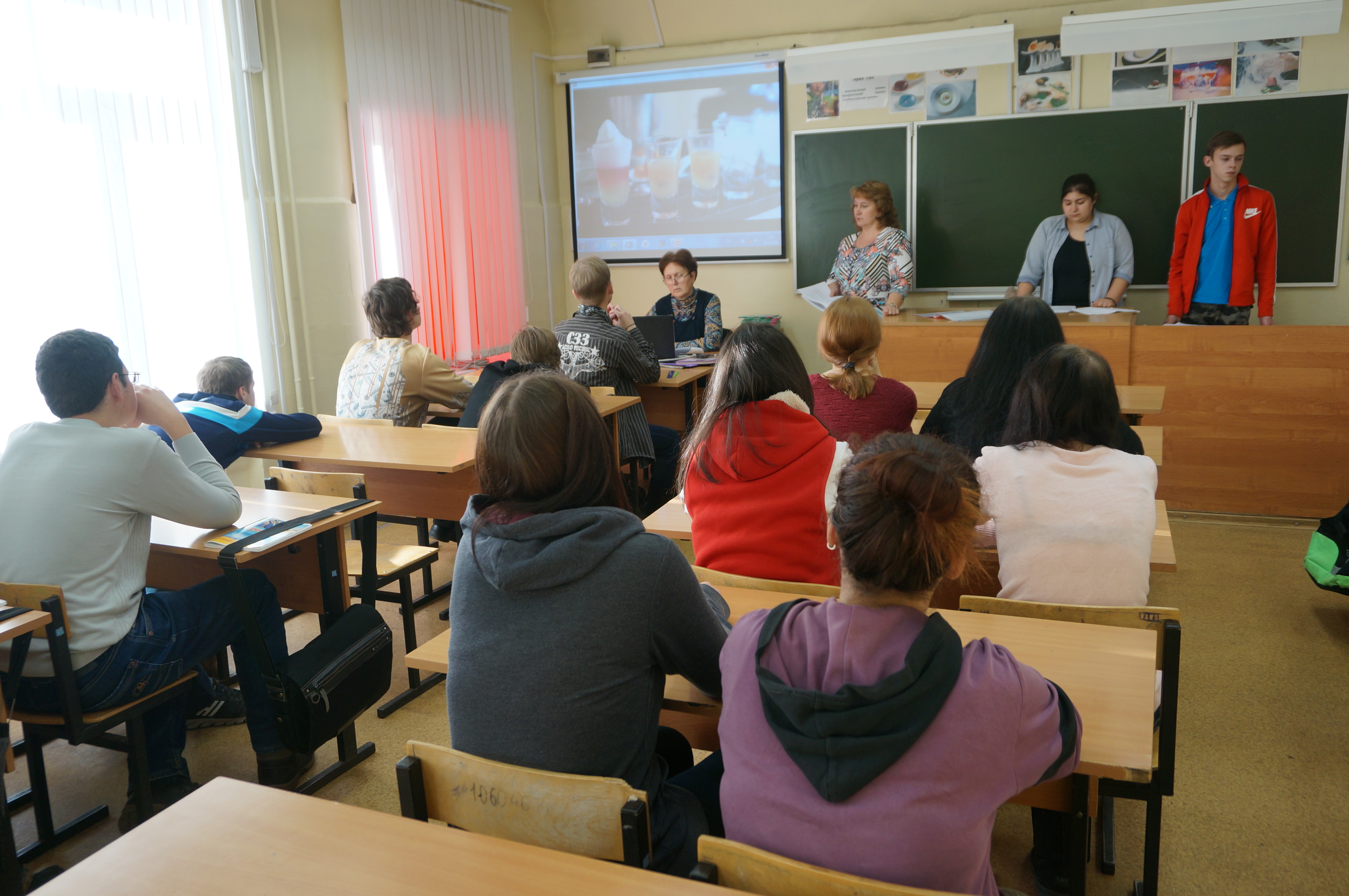 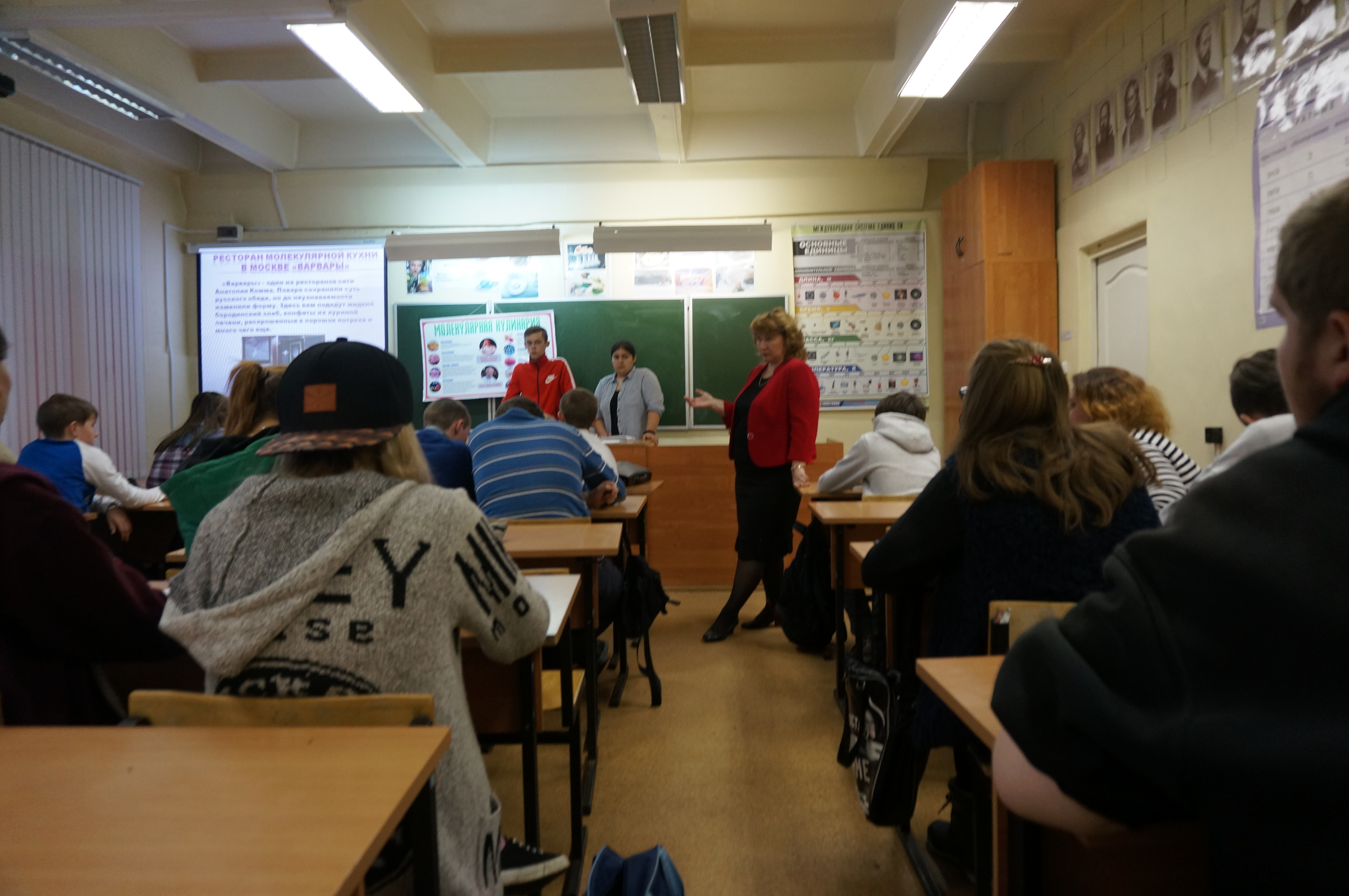 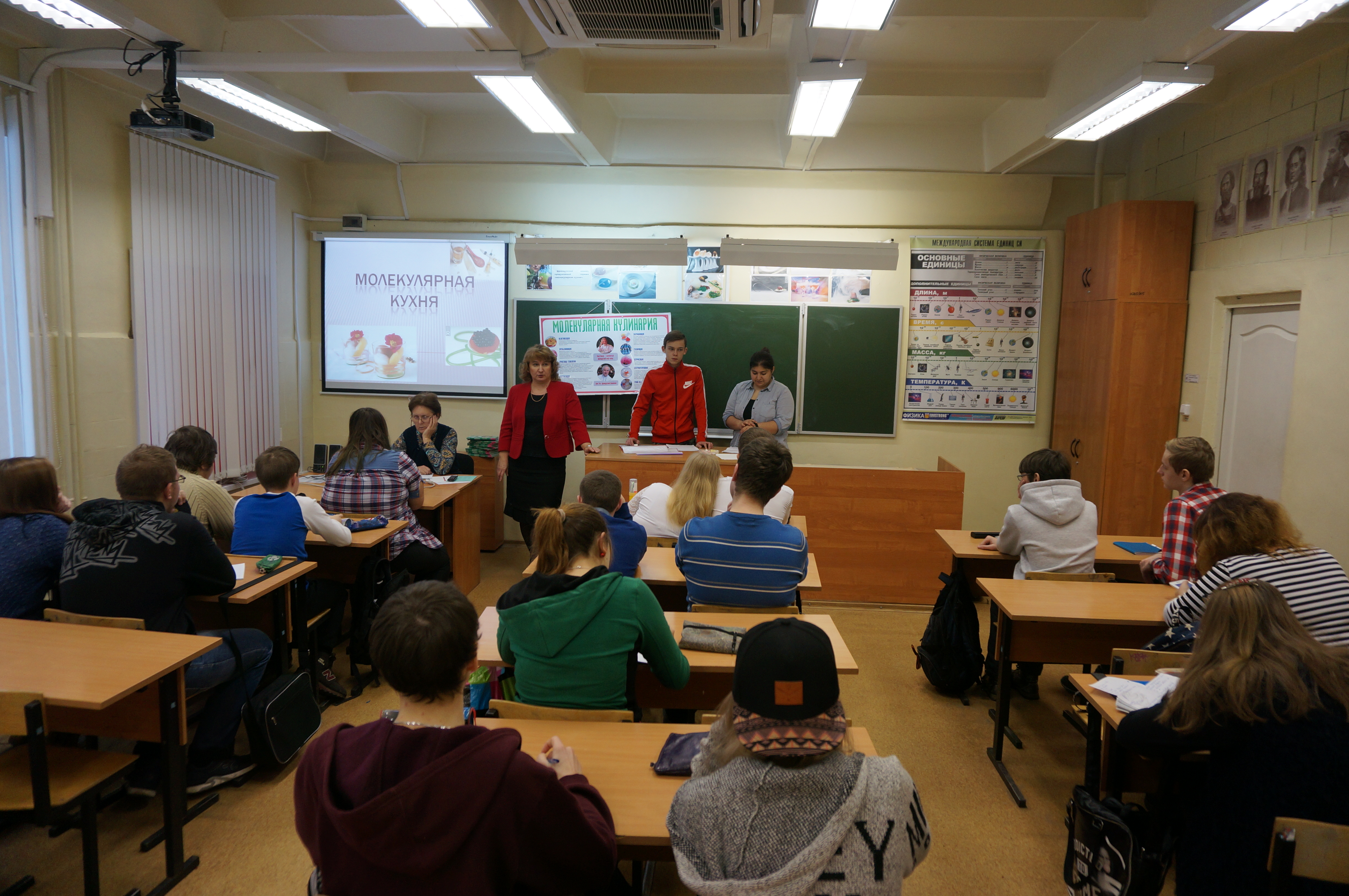 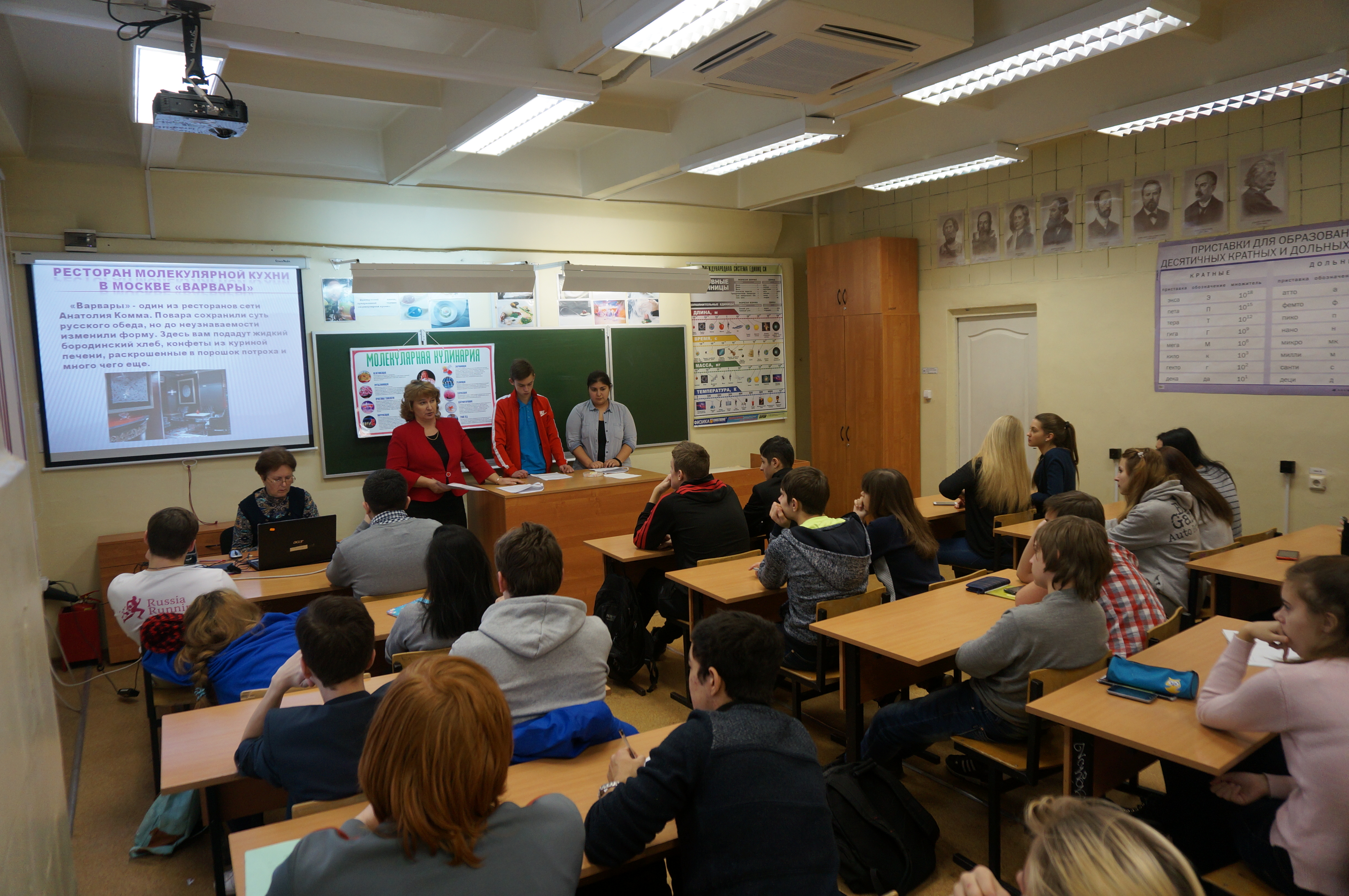 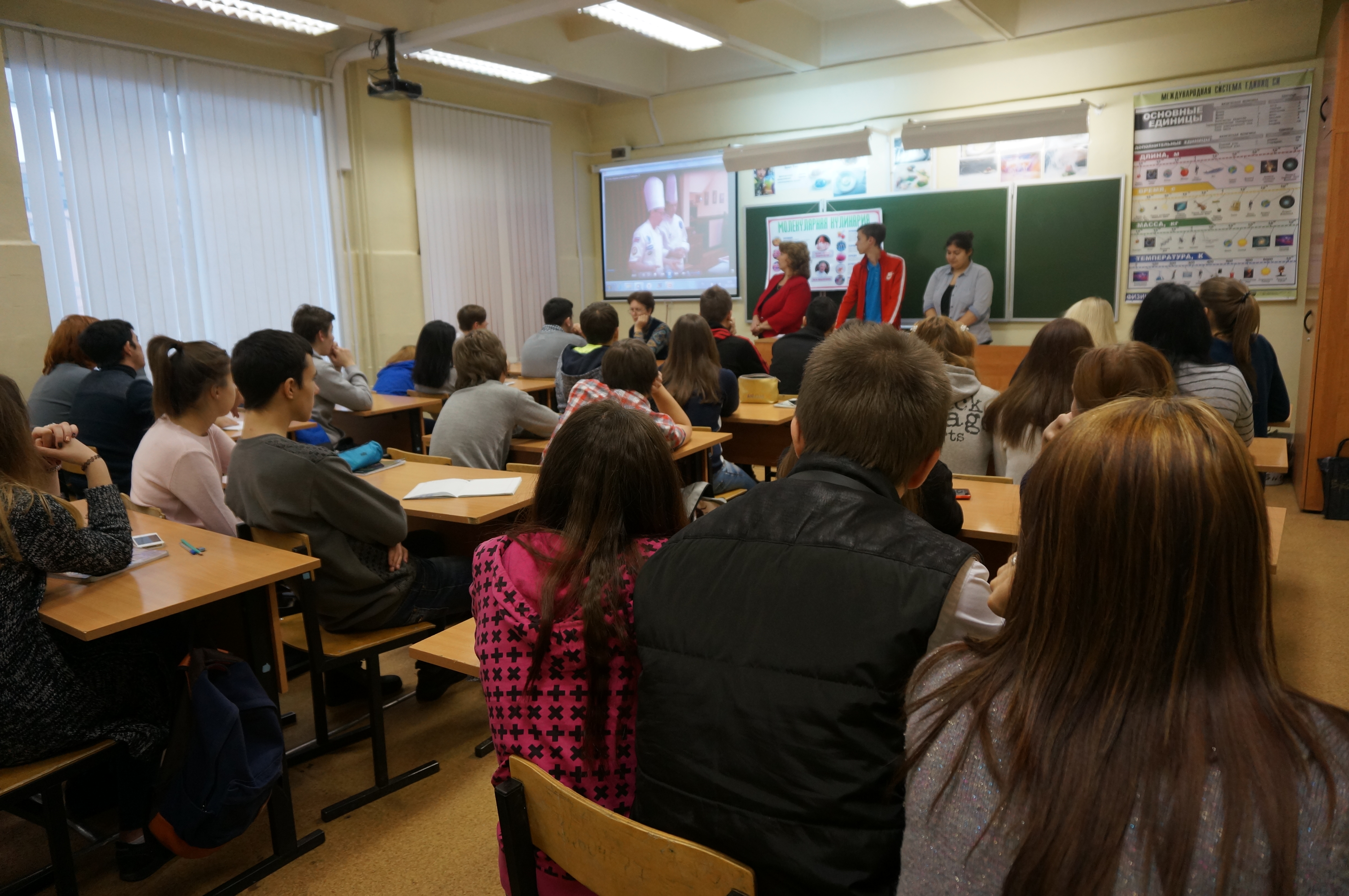 